Fiche d’inscription adultes (sports sauf aquagym)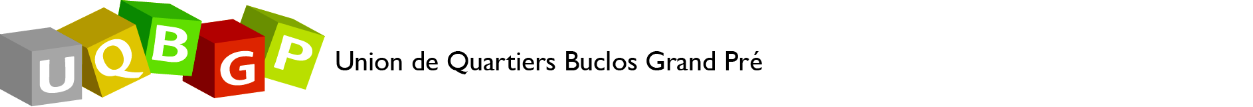                                                     + adhésion UQBGP : 15 €RENFORCt MUSCULAIRE *Jeudi  □  18h00--------------------93(31)-------120(40)  RENFORCt MUSCUL. avancé *Lundi □  Mardi   □   20h30---93(31)-------120(40)                                                                  Jeudi □ 19h00 MARCHE RAPIDE    *Samedi   □ 9h   □ 10h   □ 11h-----------93(31)-------120(40)                          ZUMBA         *Lundi   □ 20h15    Mercredi □  20h15-----------93(31)-------120(40) PILÂTES       *Lundi □ 13h45 --------------------------------------156(52)------186(62)
                         *Lundi  □ 19h00     *Mercredi □ 19h00----------156(52)------186(62)	 ULTIMATE FRISBEE *Mardi □ 19h00--------------------------33(11) + licence